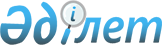 О внесении изменений и дополнений в постановление Правления Национального Банка Республики Казахстан от 20 декабря 2001 года N 538 "Об утверждении Правил согласования кандидатур на должности руководящих работников организаций, осуществляющих деятельность по инвестиционному управлению пенсионными активами", зарегистрированное в Министерстве юстиции Республики Казахстан под N 1750
					
			Утративший силу
			
			
		
					Постановление Правления Национального Банка Республики Казахстан от 7 марта 2003 года N 78. Зарегистрировано Министерством юстиции Республики Казахстан 25 апреля 2003 года N 2246. Утратило силу - постановлением Правления Агентства РК по регулированию и надзору финансового рынка и финансовых организаций от 12 июня 2004 года N 159 (V042955)



      В целях приведения нормативных правовых актов Национального Банка Республики Казахстан в соответствие с законодательством Республики Казахстан Правление Национального Банка Республики Казахстан постановляет:




      1. В 
 постановление 
 Правления Национального Банка Республики Казахстан от 20 декабря 2001 года N 538 "Об утверждении Правил согласования кандидатур на должности руководящих работников организаций, осуществляющих деятельность по инвестиционному управлению пенсионными активами" (зарегистрированное в Реестре государственной регистрации нормативных правовых актов Республики Казахстан под N 1750, опубликованное в апреле 2002 года в журнале "Рынок ценных бумаг Казахстана" N 4) внести следующие изменения и дополнения:



      в названии слова "деятельность по инвестиционному управлению" заменить словами "инвестиционное управление";



      в пункте 1 слова "деятельность по инвестиционному управлению" заменить словами "инвестиционное управление";



      в Правилах согласования кандидатур на должности руководящих работников организаций, осуществляющих деятельность по инвестиционному управлению пенсионными активами, утвержденных указанным постановлением:



      в названии слова "деятельность по инвестиционному управлению" заменить словами "инвестиционное управление";



      в преамбуле:



      слова "деятельность по инвестиционному управлению" заменить словами "инвестиционное управление";



      слово "регламентирует" заменить словом "регламентируют";



      в пункте 1:



      подпункт 1) изложить в следующей редакции:



      "1) первый руководитель исполнительного органа Организации и его заместители;";



      в подпункте 3) слово "первый" исключить;



      в пункте 2 после слова "избираются" дополнить словом "(назначаются)";



      в пункте 5:



      в подпункте 1) после слова "руководителя" дополнить словами "исполнительного органа";



      в подпункте 2):



      после слов "заместителя первого руководителя" дополнить словами "исполнительного органа";



      после слова "Организации," исключить слово "первого";



      в пункте 6 слово "доступа" заменить словом "допуска";



      пункт 13 изложить в следующей редакции: 



      "13. Квалификационная комиссия рассматривает вопрос о соответствии кандидата на должность руководящего работника Организации и принимает решение о выдаче согласия или отказе в выдаче согласия на его избрание (назначение) в течение тридцати дней со дня представления в Уполномоченный орган пакета документов, в соответствии с требованиями пункта 11 настоящих Правил.";



      дополнить пунктом 20-1 следующего содержания:



      "20-1. Уполномоченный орган вправе пересмотреть ранее выданное согласие на избрание (назначение) руководящего работника Организации. 



      При наличии оснований, установленных законодательством Республики Казахстан, для пересмотра ранее выданного согласия на избрание (назначение) руководящего работника Организации структурное подразделение Уполномоченного органа письменно извещает Организацию о необходимости представления в Уполномоченный орган письменного объяснения с приложением документов, имеющих отношение к рассматриваемому вопросу.



      Структурное подразделение Уполномоченного органа составляет письменное заключение о пересмотре ранее выданного согласия на избрание (назначение) руководящего работника и представляет его на рассмотрение Квалификационной комиссии. Заседание Квалификационной комиссии о пересмотре ранее выданного согласия на избрание (назначение) руководящего работника проводится с участием данного руководящего работника Организации. Решение Квалификационной комиссии оформляется протоколом с соблюдением требований, установленных пунктом 20 настоящих Правил.";



      в приложении к указанным Правилам:



      в правом верхнем углу слова "деятельность по инвестиционному управлению" заменить словами "инвестиционное управление";



      в названии приложения слова "инвестиционную деятельность по управлению" заменить словами "инвестиционное управление";



      в тексте приложения слова "инвестиционную деятельность по управлению" заменить словами "инвестиционное управление";



      в пункте 5:



      после слов "с указанием" дополнить словом "почтового";



      слова "номер пейджера" исключить;



      в пункте 7 слова "номер пейджера" исключить;



      дополнить пунктом 8-1 следующего содержания:



      "8-1. Сведения о том, что кандидат ранее являлся руководящим работником или должностным лицом юридического лица, которое было признано банкротом или подвергнуто консервации, санации, принудительной ликвидации во время руководства данного лица.".




      2. Департаменту финансового надзора (Бахмутова Е.Л.):



      1) совместно с Юридическим департаментом (Шарипов С.Б.) принять меры к государственной регистрации в Министерстве юстиции Республики Казахстан настоящего постановления;



      2) в десятидневный срок со дня государственной регистрации в Министерстве юстиции Республики Казахстан довести настоящее постановление до сведения всех заинтересованных подразделений центрального аппарата Национального Банка Республики Казахстан, Объединения юридических лиц в форме Ассоциации "Ассоциация Управляющих активами", Объединения юридических лиц "Ассоциация финансистов Казахстана" и накопительных пенсионных фондов.




      3. Контроль за исполнением настоящего постановления возложить на заместителя Председателя Национального Банка Республики Казахстан Сайденова А.Г.




      4. Настоящее постановление вводится в действие по истечении четырнадцати дней со дня его государственной регистрации в Министерстве юстиции Республики Казахстан.


      


Председатель




      Национального Банка


					© 2012. РГП на ПХВ «Институт законодательства и правовой информации Республики Казахстан» Министерства юстиции Республики Казахстан
				